9.1.Верно ли, что для каждого натурального числа n число  является простым? Обоснуйте свой ответ.Решение. Утверждение неверно, т.к. например, приn=41 получаем  — составное число.Комментарий 1.  Если установлено, что p(41) делится на 41, и сразу сделан вывод, что оно составное, то снимать 1 балл. Необходимо проверить, что p(41) не равно 41. Это можно сделать, например, показав, что оно больше чем 41.Комментарий 2.  Возможны другие правильные решения, например, можно подставить n=40. Интересно заметить, что все числа от p(1) до p(39) — простые. 9.2.  Каких шестизначных чисел больше: представимых в виде произведения двух трехзначных или остальных?Решение. Заметим, что всего существует 900000 шестизначных чисел и 900 трехзначных чисел.  Подсчитаем общее количество чисел, представимых в виде произведения двух трехзначных чисел. Имеетсяне более  чисел, представимых в виде произведения двух различных трехзначных чисел, и еще 900, представимых в виде произведения двух одинаковых трехзначных чисел. Итого, получаем не более 405450 таких чисел. Шестизначных таких чисел будет еще меньше, т.е. меньше половины от всех шестизначных чисел.Ответ: остальных больше.Комментарий. Угаданный ответ без обоснования: 0 баллов.9.3. Три агронома, работая вместе, вскопают грядку за 9 минут. Грядка также будет вскопана, если первый проработает 5 минут, затем второй 15 минут, апотом третий 13 минут. Сколько минут должен проработать второй агроном, чтобы оставить третьему ровно 11 минут на завершение вскапывания, если до него первый проработал ровно 7 минут? Предполагается, что каждый агроном работает со своей положительной производительностью, которая не меняется со временем.Ответ 12.Решение. Обозначим полный объем работы по вскапыванию грядки за A. Пусть и –производительности соответственно первого, второго и третьего агрономов, где производительность — это объем работы выполняемый за минуту. Тогда условие задачи можно записать следующим образом:Здесь  — искомое время работы второго агронома. Возьмемполусумму первых двух уравнений и вычтем третье, получим  Поскольку  , заключаем, что Важно отметить, что на этом этапе лишь установлено, что если решение задачи существует, то. Произошло это потому, что в процессе решения, мы делали логические следствия, а не эквивалентные переходы.Таким образом, мы лишь установили, что  не может равняться ничему, отличному от 12. Но может ли оно равняться 12? Поэтому важно убедиться, что положительное решение у рассмотренной системы существует. Это не сложно сделать, например, можно взять, , .Комментарий 1. Снимать один балл, если существование положительного решения системы не показана.Комментарий 2. Угаданный ответ без обоснования: 1 балл.9.4.В треугольникеABC биссектриса внешнего угла при вершине B пересекает прямуюACв точке М. Докажите, что MC:MA=BC:BA.Решение 1. Заметим, что A  С, поскольку, по условию биссектриса внешнего угла при вершине B не параллельна прямой АС. Будем рассматривать случай, A<С (случай A>С рассматривается аналогично). Проведем через вершину C прямую, параллельно BM. Пусть она пересекает прямую AB в точке D. Отметим произвольную точку B1 на продолжении луча AB за точку B. Получаем: DCB=CBM=MBB1=CDB. Следовательно, треугольник DBC — равнобедренный, BD=BC. Применяя теорему Фалеса к углу MAB, заключаем, что MC:MA=BD:BA.Поскольку BD = BC,  получим  MC:MA=BC:BA. 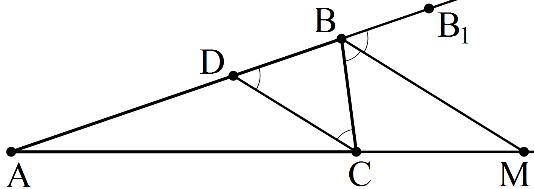 Решение 2.Из формулы площади треугольника «S=½ah», следует такой факт: при фиксированной высоте, площадь треугольника пропорциональна основанию. У треугольников MCB и MAB общая высота, опущенная из вершины B. Поэтому:.Точка M равноудалена от прямых AB и BC, следовательно у треугольников MCB и MAB высоты опущенные из вершины M равны. Поэтому: .Доказательство завершено.9.5.Пусть x и y —положительные действительные числа. Докажите, что:.Решение1. Возведем обе части неравенства в квадрат, в силу положительности обоих частей неравенства получим эквивалентное неравенство:  или  . Перенесем в левую часть и приведем к общему знаменателю:Решение 2. Последнее неравенство следует из того, что множители в числителе либо оба не отрицательны (если ), либо оба не положительны (если ). Альтернативно, можно воспользоваться тождеством10.1.Карлсон задумал трехзначное число и выписал его на длинной стене 2013 раз подряд без пробелов, получив многозначное число. Могло ли оно делиться на 2013?Ответ: Да, могло.Решение.  Заметим, что 2013=3·671. Если выписать 2013 раз подряд число 671, то полученное 6039-значное число будет делиться на 671. Кроме этого, сумма цифр этого 6039-значного числа равна (6+7+1)·2013=14·3·671 — делится на 3. Значит, по признаку делимости на 3, выписанное число делится и на 3. Поскольку 3 и 671 — взаимно простые, то оно делится и на их произведение.Комментарий. Угаданный ответ без обоснования: 0 баллов.10.2.Сколько раз в сутки часовая и минутная стрелка часов взаимно перпендикулярны?Ответ: 44.Решение.В сутки часовая стрелка делает 2 оборота, а минутная 24. Отсюда минутная стрелка обгоняет часовую 22 раза и каждый раз с часовой стрелкой образуется по два прямых угла, т.е. ответ: 44.Комментарий. Угаданный ответ без обоснования: 1 балл.10.3. Набор чиселa1, a2,..., a2013 представляет собой переставленные в некотором порядке числа 1, 2,..., 2013. Каждое число ak умножается на его номер k, а затем среди полученных 2013 таких произведений выбирается наибольшее. Докажите, что оно не меньше чем 10072. Решение. Чисел ak, не меньших 1007, в точности 1007=2013-1006. Поэтому хотя бы одно из них имеет номер, не меньший 1007, и для него k·ak ≥ 10072.10.4.Пусть действительные числа a и b различны. Докажите, что уравнение имеет ровно два различных действительных корня.Решение. Разложим левую часть на множители. В силу вида коэффициента при x3 будем искать разложение в видеДалее несложно заключить, что  и . Итак, мы имеем дело с уравнением:Дискриминанты этих скобок либо разных знаков, либо оба нулевые. В первом случае получаем, что одна скобка имеет два различных решения, а другая ноль. Во втором случае каждая скобка имеет ровно одно решение: первая: x=-a, вторая: x=-b. Эти решения различны, поскольку .Комментарий.  Произведено разложение на множители: 4 балла. Причем, школьник имеет право просто угадать это разложение. Т.е. он не обязан (но имеет право) объяснять, как разложение получено.Не рассмотрен случай нулевого дискриминанта: снимать 1 балл.10.5. В остроугольном треугольнике ABCвысоты BB1 и СС1пересекаются в точке H. Известно, что CH:HC1=1:3, а BH:HB1=4:1. Найдите величину угла Aтреугольника ABC.Решение.  Пусть CH=x, HB1=y. Тогда HC1=3x и BH=4y. Прямоугольные треугольники CB1H и BC1H подобны. Следовательно,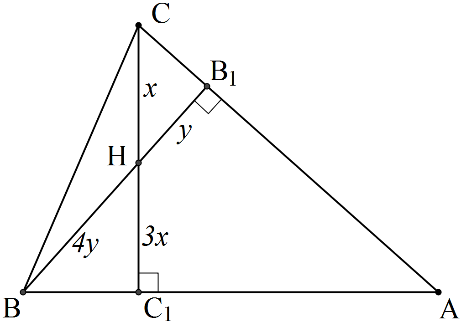   или  . Тогда.Углы A и CHB1 равны, так как каждый из них равен 90°-HCA..Ответ:A=30° или .Комментарий. Угаданный ответ без обоснования: 1 балл.11.1.Решите уравнение:.Ответ: .Решение. Если  для целого k, то  и .В этом случае левая часть уравнения меньше чем 1. Остаётся четыре серии значений переменной x:Из них первые две подходят, последние две — нет.11.2. В остроугольном треугольнике ABC высоты AA1, BB1 и CC1 продлили до пересечения с описанной окружностью в точках A2, B2 и С2 соответственно. Докажите, что точки А1, B1 и C1 лежат на биссектрисах треугольника A2B2C2. Решение. Точки A1, B1 и С1 лежат соответственно на отрезках A2A, B2B и С2С. Поэтому нужно доказать, что последние являются биссектрисами углов треугольника A2B2C2. Докажем этот факт, например, для вершины B2(для остальных это делается аналогично). По свойству вписанных углов: C2B2B=C2CB иBB2A2=BAA2. Кроме того,C2CB=BAA2 , поскольку каждый из них дополняет ABC до 90°. Следовательно, C2B2B=BB2A2, то есть B2B — биссектриса угла A2B2C2.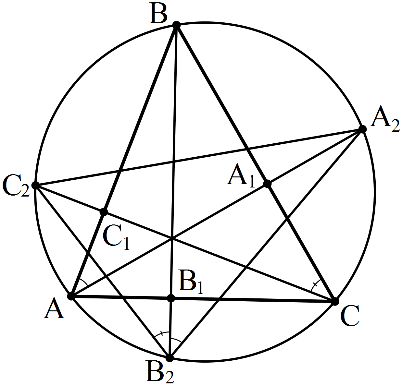 11.3. Карлсон задумал двузначное натуральное число, выписал его на длинной стене 2013 раз подряд без пробелов, получив многозначное число. Могло ли оно делиться на 2013?Ответ: Да, могло.Решение.  Заметим, что 2013=3·11·61. Выпишем 2013 раз число 61. Оно будет делиться на 61 — очевидно. А на 3 и 11 по признакам делимости на 3 и 11.Комментарий. Только ответ «да» без обоснования:  ноль баллов.11.4.Докажите, что для всех действительных чисел x и y выполнено неравенство.Решение1. Пусть .  Умножим на (x-y):Функция f монотонна, поэтому.Решение2.  Сделаем замену:  ,.11.5. По реке, через которую перекинут один мост, движутся плот, лодка и катер. Известно, что когда лодка находилась под мостом, то плот и катер были по разные стороны моста и равноудалены от него. Когда плот был под мостом, то катер и лодка были равноудалены от моста, находясь по разные от него стороны. Докажите, что в момент, когда катер был под мостом, плот и лодка равноудалены от моста. Считать, что скорость реки, плота, лодки и катера постоянны.Решение.Введем на реке координатуx так, что мост находится в нуле. Тогда в силу постоянства скоростей зависимость координаты каждого объекта (лодка, плот, катер) от времени  линейная:(лодка), (плот),   (катер).Рассмотрим функцию . Это  линейная функция.Пусть ,  и  — моменты времени, когда соответственно лодка, плот и катер были под мостом. Если t1=t2, то в этот момент все три объекта были под мостом и доказывать нечего. Поэтому далее считаем, что  и  — различные моменты времени. По условию . Следовательно,  является тождественно нулевой функцией. Заключаем, что.Комментарий.Не снижать баллы, если случай  не рассматривался.МИНИСТЕРСТВО ОБРАЗОВАНИЯ И НАУКИКРАСНОДАРСКОГО КРАЯГосударственное бюджетное образовательное учреждение дополнительного образования детей «Центрдополнительного образования для детей». Краснодар, ул. Красная, 76тел.259-84-01 E-mail:cdodd@mail.ruМуниципальный этап всероссийской олимпиады школьников по математике2013-2014 учебный год9 класс,решения и методические указанияПредседатель ПМК: Бирюк Андрей ЭдуардовичМИНИСТЕРСТВО ОБРАЗОВАНИЯ И НАУКИКРАСНОДАРСКОГО КРАЯГосударственное бюджетное образовательное учреждение дополнительного образования детей «Центрдополнительного образования для детей». Краснодар, ул. Красная, 76тел.259-84-01 E-mail:cdodd@mail.ruМуниципальный этап всероссийской олимпиады школьников по математике2013-2014 учебный год10 класс,решения и методические указанияПредседатель ПМК: Бирюк Андрей Эдуардович.МИНИСТЕРСТВО ОБРАЗОВАНИЯ И НАУКИКРАСНОДАРСКОГО КРАЯГосударственное бюджетное образовательное учреждение дополнительного образования детей «Центрдополнительного образования для детей». Краснодар, ул. Красная, 76тел.259-84-01 E-mail:cdodd@mail.ruМуниципальный этап всероссийской олимпиады школьников по математике2013-2014 учебный год11 класс,решения и методические указанияПредседатель ПМК: Бирюк Андрей Эдуардович.